KONKURRANSEREGLERDELTAKELSE I STARTOFF-PROSJEKT MED ARKIVVERKET Saksnummer 2020/19226. Innhold 1	Hva er StartOff?	32	Introduksjon til StartOff-prosessen	33	Arkivverkets behov som det ønskes en løsning på	44	Steg-for-steg: Hvordan inngå en StartOff-kontrakt med Arkivverket?	55	Viktig informasjon om konkurransen	76	Vurderingskriterier	107	Innlevering av idéskisse i konkurransen	128	VEDLEGG	12Hva er StartOff?Arkivverket har satt av 450.000 kr for å utvikle et minimumsprodukt (minimum viable product, MVP) som skal bidra til effektiv håndtering av arkivverdig informasjon fra e-poster.   StartOff er et program, som skal gjøre det enklere for offentlige virksomheter å utnytte innovasjonskraften i oppstartsmarkedet. For å realisere dette tilrettelegger StartOff for anskaffelser som gjør det enklere for mindre selskaper å bli leverandør til det offentlige. StartOff skal sammen med offentlige virksomheter derfor gjennomføre prosjekter med følgende fellestrekk:Rask og enkel anskaffelsesprosessMinst mulig grad av detaljspesifikasjonerKortere utviklingsløp (eksempelvis varighet på 3-6 måneder)Utvikling av minimumsprodukt (MVP) Betaling til utvalgte leverandører for å utarbeide løsningsforslag og for utvikling av minimumsproduktIntroduksjon til StartOff-prosessenHensikten med et StartOff-prosjekt er å samarbeide med oppstartsselskaper slik at det offentlige kan gjøre seg kjent med deres innovative løsninger og samtidig gi veiledning til oppstartsselskaper på hvordan de kan gjøre salg inn mot offentlige virksomheter. Vi legger derfor opp til en prosess der ditt selskap, i konkurranse med andre selskaper, kan vinne en utviklingskontrakt med Arkivverket. En StartOff-prosess gjennomføres med følgende steg: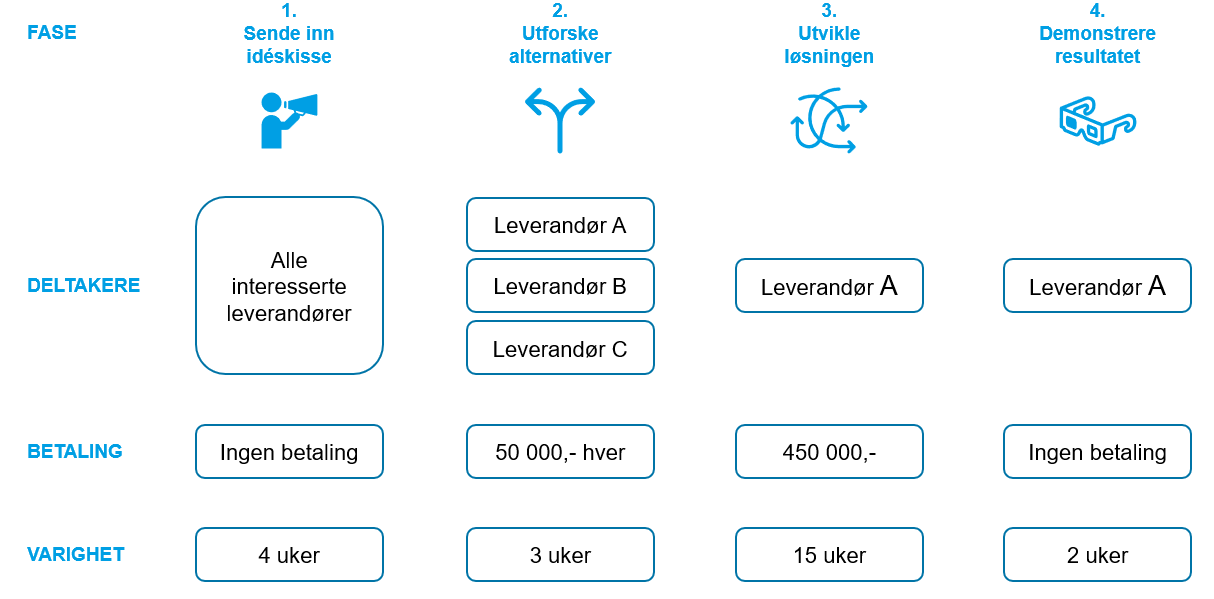 StartOff-prosessen starter med fasen «invitere til ideskisse» som en idékonkurranse hvor markedet inviteres til å løse en konkret utfordring. Idéskissene evalueres opp mot gitte vurderingskriterier (se p.6). Arkivverket vil inngå en forsknings- og utviklingsavtale med inntil 3 leverandører som har de beste idéskissene. De 3 leverandørene får delta i fasen «utforske alternativer». Leverandørene som deltar i denne fasen, vil motta et vederlag på 50.000 kr per leverandør. Formålet med denne fasen er at leverandørene skal få mulighet til å videreutvikle sin idéskissene til et løsningsforslag i tett dialog med Arkivverket over en periode på 3 uker. I løpet av denne 3-ukersperioden vil Arkivverket være tilgjengelig for informasjons- og kunnskapsdeling. De endelige løsningsforslagene presenteres («pitches») for oppdragsgiver, evalueres, og det kåres en vinner. Vinner går videre til neste fase «Utvikle løsningen».I steget «Utvikle løsningen» gjennomføres et forsknings- og utviklingsløp med leverandøren som vurderes til å ha det beste løsningsforslaget. Det legges opp til et utviklingsløp for å utvikle et minimumsprodukt (MVP) til Arkivverkets behov. Prosjektet gjennomføres i tett samarbeid med Arkivverket som bidrar med ressurser i prosjektet. Utviklingsprosjektet gjennomføres på 15 uker. Leverandøren vil motta et vederlag på opp til 450.000 kr for denne fasen. Når utviklingsløpet er avsluttet er neste fase «demonstrere resultatet». I denne fasen gjennomfører vi en workshop med leverandøren. Formålet med workshopen er at leverandøren skal få anledning til å presentere sitt minimumsprodukt og at StartOff skal gi veiledning til leverandøren med hensyn til salg av løsningen til offentlige virksomheter. Det betales ikke vederlag for denne fasen.StartOff vil også legge til rette for at leverandøren får presentert sin løsning til et utvalg av andre offentlige og private virksomheter. StartOff vil arrangere samlinger for å presentere flere prosjekter som er blitt gjennomført. Det inviteres bredt til disse samlingene med ambisjon om deltakelse fra mange ulike offentlige og private virksomheter som potensielt er nye kunder, investorer eller samarbeidspartnere. Det betales ikke vederlag for denne fasen.Se p.4 i dette dokumentet for mer detaljert informasjon om hvordan StartOff-prosessen gjennomføres. Arkivverkets behov som det ønskes en løsning påArkivering av e-post er en utfordring det er blitt jobbet med lenge, uten at det er funnet noen fullgod løsning. Vi ønsker derfor å utfordre markedet til å jobbe sammen med oss for å legge fundamentet for en slik løsning. Det er behov for å tenke fritt, uavhengig og helt ute av boksen for å finne nye og innovative løsninger på gamle og fastlåste problemstillinger. Den løsning som vi ønsker å utvikle sammen med en leverandør skal bidra til bedre etterlevelse av regelverket, bedre kvalitet i offentlig arkivering og mer effektivitet i offentlig sektor. En mer utfyllende beskrivelse av Arkivverkets behov finner du i vedlegg 1 Arkivverkets behovsbeskrivelse. Løpende informasjon om konkurransen finner du på følgende side:  https://www.anskaffelser.no/innovasjon/startoff/pilot-i-startoffSteg-for-steg: Hvordan inngå en StartOff-kontrakt med Arkivverket? Utvelgelse av de beste idéskissene som får delta i fasen «utforske alternativer» KunngjøringDenne konkurransen starter når konkurransedokumentene er kunngjort på Doffin.no. Konkurransedokumentene består av konkurransereglene (dette dokumentet) og StartOffs forsknings og utviklingskontrakt med bilag. I vedlegg 1 til konkurransereglene finner du behovsbeskrivelsen. Denne beskriver utfordringen som Arkivverket ønsker å løse, og krav som de har til løsningen. Om du mener at du har en god idé for hvordan du kan hjelpe Arkivverket med å utvikle en løsning på utfordringen, ønsker vi å høre fra deg. Eneste forutsetning er at du er registrert i foretaksregistret (se kvalifikasjonskrav p. 5 i dette dokumentet)Utarbeidelse av idéskisse:Om du ønsker å inngå en avtale med Arkivverket, kan du sende inn en idéskisse på maksimalt 2000 ord. Vi oppfordrer deg til å tenke kreativt for å løse Arkivverkets behov. Idéskissen sender du i konkurransegjennomføringsverktøyet, sammen med kopi av firmaattest, til Arkivverket innen tilbudsfristens utløp. Utvelgelse fra mottatte idéskisserAlle som oppfyller kravene til å delta i konkurransen, vil få sine idéskisser evaluert. Idéskissene vil bli evaluert av et panel som vurderer og rangerer de i forhold til tildelingskriteriene (se pkt 6 i dette dokumentet). De seks beste leverandørene inviteres til intervjuOm din idéskisse rangeres som en av de seks beste forslagene, vil du bli invitert til et intervju. Intervjuet vil bli gjennomført som et digitalt møte på ca. 20 minutter. I forkant av intervjuet, vil du få oversendt de spørsmålene som vi ønsker å diskutere med deg. Inngåelse av avtale for å bli med i fasen «utforske alternativer»Basert på intervjuet og den mottatte idéskissen, vil Arkivverket gjennomføre en vurdering av ditt forslag. Panelet vil, når vurderingene er foretatt, rangere de seks forslagene. Basert på denne rangeringen vil Arkivverket inngå en avtale med de tre beste leverandørene, som da blir invitert til fasen «utforske alternativer».Gjennomføring av fasen «Utforske alternativer»Felles oppstartsmøteFasen «utforske alternativer» gjennomføres på 3 uker. Formålet med denne fasen er at hver leverandør utvikler et endelig løsningsforslag basert på idéskissen. De tre leverandørene vil motta et vederlag på 50.000 kr hver for å gjennomføre denne fasen. Det vil bli gjennomført et felles oppstartsmøte for de tre leverandørene med Arkivverket. Formålet med oppstartsmøtet er å gi leverandørene informasjon, blant annet om hvordan fasen skal gjennomføres, herunder hvordan Arkivverket kan kontaktes og involveres underveis. 1:1 møter for avklaring av behov og rammer I løpet av 3-ukersperioden vil Arkivverket være tilgjengelig for informasjons- og kunnskapsdeling slik at du kan tilpasse og utvikle ditt løsningsforslag. I etterkant av oppstartsmøtet vil det bli gjennomført et 1:1 møte mellom ditt selskap og Arkivverket. Dere vil da avtale nærmere hvordan dialogen skal foregå mellom ditt selskap og Arkivverket i gjennomføringen av denne fasen. I utgangspunktet vil det bli lagt opp til ett møte per uke (på ca. 1,5 time), der du på forhånd sender til Arkivverket de problemstillinger som du ønsker å diskutere. Arkivverket sørger for at de personene som kan besvare spørsmålene stiller på møtet.Utarbeidelse av løsningsforslagUnder 3-ukersperioden utvikler leverandørene sitt løsningsforslag. Det endelige løsningsforslaget vil være ditt forslag til Arkivverket for å utvikle et minimumsprodukt (Minimum Viable Product) som løsning på Arkivverkets behov. Løsningsforslaget sender du til Arkivverket innen fristen for å levere løsningsforslaget.«Pitche» løsningsforslaget De tre leverandørene får presentere sitt løsningsforslag for evalueringspanelet som består av Arkivverket og representanter fra StartOff. Basert på det endelige løsningsforslaget og presentasjonen, vil Arkivverket gjennomføre en endelig vurdering av løsningsforslaget og en rangering av dem. Arkivverket kan gå videre med leverandøren som har det beste tilbudet. Det er kun denne leverandøren som eventuelt vil bli invitert til fasen «Utvikle løsningen». For de to andre leverandørene vil prosjektet være avsluttet.Gjennomføring av fasen «Utvikle løsningen»Forberedelser og organiseringFasen «Utvikle løsningen» gjennomføres på 15 uker med mål om å utvikle et minimumsprodukt basert på løsningsforslaget. Valgt leverandør vil motta et vederlag på opptil 300.000 kr for å gjennomføre fasen. Fasen «Utvikle løsningen» starter med et oppstartsmøte mellom Arkivverket og valgt leverandør. Under møtet skal Arkivverket og valgt leverandør lage en detaljert fremdriftsplan for gjennomføring av fasen. Den detaljerte fremdriftsplanen skal godkjennes skriftlig av partene. Utvikling av et minimumsprodukt Leverandøren utvikler et minimumsprodukt i tett samarbeid med Arkivverket. Leverandøren har gjennomføringsansvaret for utviklingsløpet. Vi oppfordrer leverandøren til å legge opp til et utviklingsløp som inkluderer følgende steg: utvikling av løsningsdesign, utvikling av minimumsprodukt og gjennomføring av brukertesting. Stegene bør gjentas det antall ganger som er nødvendig for å tilfredsstille Arkivverkets behovsbeskrivelse.     Gjennomføring av workshop «Hvordan skalere inn mot det offentlige markedet»Formålet med StartOff er å hjelpe oppstartsbedrifter med å finne sine første offentlige kunder. I tillegg ønsker vi at leverandørenes løsninger blir tatt i bruk av flere offentlige kunder. I etterkant av utviklingsløpet gjennomfører StartOff derfor en workshop med leverandøren. Formålet er å hjelpe selskapet med å vokse i det offentlige markedet. I workshopen legger vi en plan for hvordan selskapet kan jobbe videre med utviklet løsning mot flere kunder i det offentlige og i privat sektor.Deltakelse på DemodagenDe leverandørene som utvikler et minimumsprodukt i StartOff, vil få presentere sine løsninger på eventet Demodagen. Formålet med Demodagen er å få presentert og markedsført de selskapene og løsningene som har deltatt i StartOff-prosjektene for et større publikum.  Demodagen vil invitere deltakere fra mulige kunder i offentlig og privat sektor, i tillegg til aktører fra investormarkedet. Viktig informasjon om konkurransenAnskaffelsesmetodeKonkurransen gjennomføres som en før-kommersielle anskaffelser. En før-kommersielle anskaffelse baserer seg på en unntaksbestemmelse i forskrift om offentlige anskaffelser av 12. august 2016 nr. 974 (§ 2-5. Unntak for kontrakter om forsknings- og utviklingstjenester). Dette innebærer at lov om offentlige anskaffelser og forskrift om offentlige anskaffelser ikke kommer til anvendelse. KonkurransedokumenterKonkurransedokumentene består av to deler:Konkurranseregler (dette dokumentet)Arkivverkets behovsbeskrivelseMal for ideskisseStartOffs forsknings- og utviklingskontrakt OppdragsgiverArkivverkets samfunnsoppdrag er å bidra til effektiv dokumentasjonsforvaltning og å sikre, bevare og tilgjengeliggjøre et bredt og allsidig utvalg av samfunnets arkiver. Som øverste arkivmyndighet har Arkivverket ansvar for faglige standarder og retningslinjer, tilsyn og veiledning med offentlig arkivarbeid. Arkivverket skal iverksette overordnet nasjonal politikk på arkivfeltet, og bidra til utvikling og styrking av arkivsektoren. Som bevaringsinstitusjon har Arkivverket ansvar for langtidslagring, tilgjengeliggjøring og formidling av statlige arkiver og prioriterte private arkiv.All kommunikasjon skal foregå skriftlig, via konkurransegjennomføringsverktøyet (KGV).Beskrivelse av leveransenArkivverkets beskrivelse av oppdraget følger av pkt.3 i dette dokumentet (behovsbeskrivelsen). Behovsbeskrivelsen vil også utgjøre bilag 1 i StartOff utviklingskontrakt.KvalifikasjonskravFor å delta i et StartOff-prosjekt må du være et selskap som er registrert i foretaksregistret. Du må derfor legge ved en kopi av firmaattest sammen med din idéskisse. Firmaattest kan du hente fra Brønnøysundregistret,  https://www.brreg.no/Immaterielle rettigheterRegulering av immaterielle rettigheter fremgår av punkt 8 i StartOffs forsknings- og utviklingskontrakt. SpråkAll skriftlig og muntlig kommunikasjon i forbindelse med denne konkurransen skal foregå på skandinavisk eller engelsk. Språkkravet gjelder også selve tilbudet.DeltilbudDet er ikke adgang til å gi tilbud kun på deler av oppdraget. Arkivverket søker en løsning som dekker en så stor del av behovet som mulig.Spørsmål til konkurransedokumenteneArkivverket oppfordrer leverandøren til å sette seg godt inn i konkurransedokumentene og stille spørsmål dersom noe er uklart. Dersom det oppdages feil i konkurransedokumentene, bes det om at dette formidles skriftlig via KGV som er opplyst i pkt. 5 ovenfor. Eventuelle spørsmål leverandørene måtte ha til konkurransedokumentene må fremmes innen fristen som angitt nedenfor. Eventuelle spørsmål skal sendes skriftlig, via konkurransegjennomføringsverktøyet (KGV). Alle spørsmål vil bli besvart i anonymisert form og gjort tilgjengelig for alle som har meldt interesse for konkurransen i konkurransegjennomføringsverktøyet.Oppdatering av konkurransedokumenteneArkivverket har rett til å foreta rettelser, suppleringer eller endringer i konkurransedokumentene. Dersom Arkivverket har behov for å gjøre vesentlige endringer kan konkurransen avlyses og kunngjøres på nytt.Eventuelle rettelser, suppleringer eller endringer av konkurransedokumentene vil bli formidlet til alle leverandører som har inngitt idéskisse.AvvisningDet er ikke anledning å ta vesentlige forbehold mot noen av vilkårene i konkurransedokumentene. Idéskisse og/eller løsningsforslag som inneholder vesentlige forbehold eller vesentlige avvik fra konkurransedokumentene, vil kunne medføre avvisning. Oppdragsgiver kan også avvise Idéskisse og/eller løsningsforslag som på grunn av avvik, forbehold, feil, ufullstendigheter, uklarheter eller lignende kan medføre tvil om hvordan de skal bedømmes i forhold til de øvrige Idéskisser og/eller løsningsforslag.Viktige datoerArkivverket har lagt opp til følgende tidsrammer for prosessen: Det gjøres oppmerksom på at tidsplanen er tentativ. VurderingskriterierEvaluering av idéskisseDe tre beste idéskissene vil bli invitert til fasen «utforske alternativer». I fasen «utforske alternativer» vil du få anledning til å utvikle løsningsforslag. Din idéskisse vil bli evaluert opp mot følgende vurderingskriterier. Evaluering av løsningsforslagDet beste løsningsforslaget i fasen «utforske alternativer», vil bli invitert til fasen «utvikle løsningen». I fasen «utvikle løsningen» vil du få anledning til å utvikle et minimumsprodukt på Arkivverkets utfordring. Vurderingskriterier for denne fasen vil bli meddelt leverandørene i forbindelse med oppstartsmøtet av fase «utforske alternativer» (se tidsplan pkt. 5 ovenfor). Innlevering av idéskisse i konkurransenIdéskissen skal leveres i henhold til den utformingen det elektroniske systemet for innlevering angir.Ideskissemalen skal brukes som utgangspunkt for å beskrive din løsningsidé.Idéskissen må ikke overstige 2000 ord. Ideskisser som ikke overholder denne grensen, kan avvises. Idéskissen sender du til Arkivverket sammen med kopi av firmaattest. Firmaattest kan du hente fra Brønnøysundregistret,  https://www.brreg.no/VEDLEGGVedlegg 1: Arkivverkets behovsbeskrivelseVedlegg 2: Mal for ideskisse Vedlegg 3: Utkast til StartOffs forsknings- og utviklingsavtaleEVALUERING AV IDÉSKISSEEVALUERING AV IDÉSKISSEAktivitetTidspunktKunngjøringUke 46Frist for å stille spørsmål til gjennomføring av konkurransen30. november kl.12Frist for å levere idéskisse7. desember kl.12Intervju med leverandørene av de 6 beste idéskissene14. og 15. desemberEvaluering16. desember Kontraktsinngåelse med opptil 3 leverandører for fasen «Utforske alternativer»18. desemberGJENNOMFØRING AV FASE «UTFORSKE ALTERNATIVER»GJENNOMFØRING AV FASE «UTFORSKE ALTERNATIVER»AktivitetTidspunktOppstartsmøte med leverandørene6. januar kl.91:1 møte med Arkivverket6. januar kl.10-11, 12 -13 og 13:30 - 14:30 (En time per leverandør, totalt 3 møter) Ev. Arbeidsmøte 1 med ArkivverketUke 2, 2021Ev. Arbeidsmøte 2 med ArkivverketUke 3, 2021Ev. Arbeidsmøte 3 med ArkivverketUke 4, 2021Innlevering av løsningsforslag27. januar kl.15Presentasjon av løsningsforslag29. januar (3 pitcher)Evaluering1. februarKontraktsinngåelse med 1 leverandør for fasen «Utvikle løsningen»3.februarGJENNOMFØRING AV FASE «UTVIKLE LØSNINGEN»GJENNOMFØRING AV FASE «UTVIKLE LØSNINGEN»AktivitetTidspunktOppstartsmøte 8. februar 2021Utvikling ferdigstilt21. mai 2021AvslutningsworkshopJuni 2021VurderingskriterierVektDokumentasjonskravKvalitet – løsningens effekt og grad av innovasjonUnder dette kriteriet vurderes:I hvilken grad den tilbudte løsningsidéen bidrar til bedre etterlevelse, bedre kvalitet og mer effektivitet Grad av innovasjon* i den tilbudte løsningsidéen60 %Du skal bruke ideskissemalen som utgangspunkt for å beskrive din løsningsidé. Ideskissemalen finner du i behovsbeskrivelsen.Du skal i p.2 i ideskissemalen beskrive din idé, og hvordan den dekker Arkivverkets behov slik det er beskrevet i behovsbeskrivelsen. Du kan maksimum bruke 1 000 ord for å beskrive din idé. Du skal i p.3 i ideskissemalen beskrive grad av innovasjon* ved løsningen. Innovasjonsgraden må beskrives på en måte som får frem forskjellen mellom dagens situasjon og den foreslåtte løsningen, og fremhever hva som er den innovative delen av løsningen. Du kan maksimum bruke 250 ord for å beskrive grad av innovasjon.*Som referanse kan følgende definisjon av innovasjon brukes: innføring av en ny eller betydelig forbedret vare, tjeneste eller prosess, inkludert produksjons-, bygge- eller anleggsprosesser, en ny markedsføringsmetode eller en ny organisasjonsmetode forretningspraksis, arbeidsplassorganisering eller eksterne relasjoner.Kommersielt potensial for løsningsidéen20%Du skal i p.4 i ideskissemalen beskrive hvilke vurderinger du har om det kommersielle potensialet for den foreslåtte løsningen. Kan den foreslåtte løsningen anvendes av et større marked enn Arkivverket? Beskriv forretningsmodell, eller plan for forretningsmodell, og hvordan denne kan understøtte markedsekspansjon. Du kan maksimum bruke 250 ord for å beskrive det kommersielle potensialet.Gjennomføringsevne/TeamUnder dette kriteriet vurderes teamets forutsetninger å realisere ideen. Følgende områder vektlegges i vurderingen:KompetanseSammensetningMotivasjon  20%Du skal i p.5 i ideskissemalen gi en kortfattet beskrivelse av nøkkelpersonene i teamet, ev. beskriv kompetanse- og erfaringsprofiler for personer som skal inngå i teamet. Du kan maksimum bruke 500 ord for å beskrive for å beskrive personene i teamet. 